Keeping Connected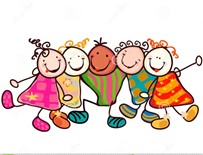                      Preschool Newsletter August 2016 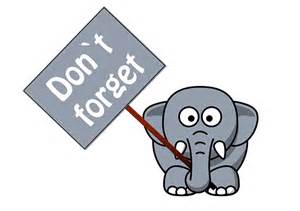 We hope everyone is having a great summer so far.  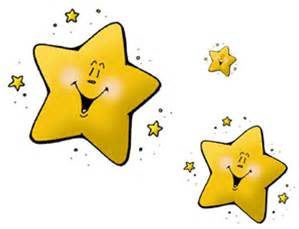 Special EventsPlease refer to the summer trip calendar for all trips and special activities.  August 26th Family Potluck 3:30 p.m.-6:00 p.m.  Come join us for food, games and fun!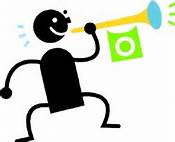           Announcements By the end of August we will have many of the Sr. Preschoolers leaving to start school in September.  We will miss everyone very much!August 1st Centre closed for Civic Holiday.August 5th Franco’s last day at our centre.  We will miss you!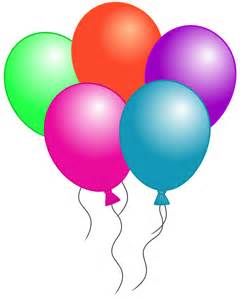 Look Whose Celebrating a Birthday August 30th Happy 3rd Birthday Zidan!                 RemindersHat and running shoes are need for outdoor play and trips.A small backpack is needed for your child to carry his/her spill proof water bottle on walks and trips.Water bottles must be taken home to be washed.      Activities We Liked To Do IN July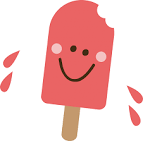 Making popsicles during food experience activities.Exploring the outdoors during nature walks.Sprinkler and water fun activities every Tuesday.Participating in various Science experiments.Playing at parks.Of course, Show and Tell on Fridays.Activity  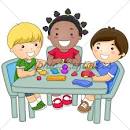 Flubber RecipeWhat you need:3/4 cup cold water1 cup Elmer’s glueLiquid food coloring1/2 cup hot water1 teaspoon borax (you can find this in a box in the laundry aisle)Directions:Step 1: in bowl 1 – mix together the cold water, glue, and food coloring. Set aside.Step 2: in bowl 2 – mix together the hot water and borax, until the borax is completely dissolved.Step 3: slowly add glue mixture to borax mixture. Mix well. Pour off excess water.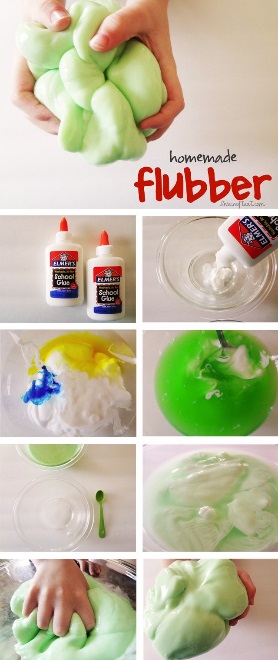 